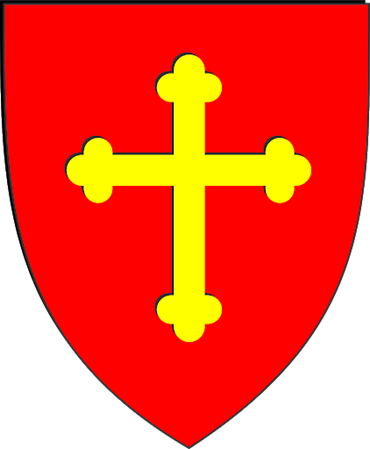 ISSN: 2757-3435SLUŽBENI GLASNIKOPĆINE NEGOSLAVCIBroj 12. God. III Negoslavci, 17.10.2022. godineIzlazi prema potrebi„SLUŽBENI GLASNIK OPĆINE NEGOSLAVCI“Nakladnik – Općina NegoslavciUredništvo:Općinski načelnik: Dušan Jeckov – glavni i odgovorni urednikPročelnica Jedinstvenog upravnog odjela: Marina StojnovićNegoslavci, Vukovarska 7, 32 239 Negoslavci, Republika HrvatskaTelefon: 032/517-054Fax: 032/517-054e-mail: opcina.negoslavci@gmail.com Izlazi prema potrebiKAZALOAKTI OPĆINSKOG NAČELNIKA	Na temelju članka 28. stavka 1. Zakona o javnoj nabavi (''Narodne novine'' broj 120/16), članka 3., stavka 1. Pravilnika o planu nabave, registru ugovora, prethodnom savjetovanju i analizi tržišta u javnoj nabavi („Narodne novine“ broj 101/17 i 144/20), u skladu sa Proračunom Općine Negoslavci za 2022. godinu („Službeni glasnik Općine Negoslavci“ broj 07/21) i članka 19., stavka 1., točke 2. Statuta Općine Negoslavci („Službeni glasnik Općine Negoslavci“ broj 01/21), Općinski načelnik 10.10.2022. godine donosi:  Izmjene i dopune Plana javne nabave za 2022. godinuČlanak 1.	Ovim Izmjenama i dopunama Plana javne nabave za 2022. godinu mijenja se članak 3. i glasi:	Za 2022. godinu utvrđuje se nabava radova, usluga i roba kako slijedi.Članak 4.	Ostale odredbe Plana se ne mijenjaju niti se dopunjavaju.Članak 5.	Izmjene i dopune Plana javne nabave za 2022. godinu stupaju na snagu osmog dana od dana objave u Službenom glasniku Općine Negoslavci.KLASA: 400-09/22-01/01URBROJ : 2196-19-01-22-03Negoslavci, 10.10.2022. godineOPĆINSKI NAČELNIKDušan Jeckov 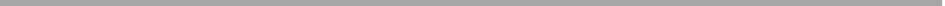 	Na temelju članka 32., stavka 2., točke 2. Statuta Općine Negoslavci („Službeni glasnik Općine Negoslavci” broj 01/22), Općinski načelnik Općine Negoslavci dana 11.10.2022. godine donosiPRAVILNIKo financiranju analize tla na području Općine NegoslavciČlanak 1.Ovim se pravilnikom propisuju uvjeti i način financiranja ispitivanja i analize tla (u daljnjem tekstu: analiza tla) koji će se financirati iz Proračuna Općine Negoslavci. Članak 2.Financiranjem analize tla, koja ima za cilj na osnovu agrokemijskih pokazatelja utvrditi preporuke za gnojidbu na području Općine Negoslavci.Analiza tla omogućuje procjenu vrste i doze gnojiva za nadoknadu pojedinog hranjivog elementa u tlu, obzirom na njegovu raspoloživost, stanje i fenofazu usjeva, te planirani prinos usjeva.Članak 3.Analiza tla obuhvaća:-	uzimanje uzorka tla,-	laboratorijska analiza tla,-	izrada preporuke za gnojidbuČlanak 4.Općina Negoslavci financirat će analizu tla mještanima koji udovoljavaju slijedećim uvjetima (u daljnjem tekstu: korisnici):-	da imaju prebivalište na području Općine Negoslavci, -	da na području Općine Negoslavci imaju registriran OPG upisan u Upisnik             poljoprivrednih gospodarstava,-	da se zemljište za koje se vrši analiza tla nalazi na području Općine Negoslavci . Članak 5.Uslugu analize tla na temelju zaključenog ugovora s Općinom Negoslavci, obavlja ovlaštena laboratorija Labosan d.o.o. i za korisnike je besplatna, budući ju u cjelokupnom iznosu financira Općina Negoslavci.Članak 6.	Općina Negoslavci će na svojim mrežnim stranicama objaviti obavijest zainteresiranim korisnicima za podnošenje Zahtjeva za financiranje analize tla. Korisnici su dužni Općini Negoslavci podnijeti zahtjev za financiranje analize tla koji je sastavni dio ovog Pravilnika.Članak 7.Općina Negoslavci će financirati po jedan uzorak analize svakom OPG-u koji ispunjava uvjete iz članka 4. ovog Pravilnika.Članak 8.	Na temelju zahtjeva, Općina će izraditi prijedlog korisnika za financiranje, a konačnu odluku o prihvaćanju prijedloga donosi načelnik Općine Negoslavci.	Zaključak o prihvaćanju prijedloga se dostavlja ovlaštenom laboratoriju na temelju kojega će se pristupiti provođenju analize tla.Članak 9.	Ovaj pravilnik stupa na snagu osmoga dana od dana objave u Službenom glasniku Općine Negoslavci.KLASA: 320-01/22-01/02URBROJ: 2196-19-01-22-01Negoslavci, 11.10.2022. godineOPĆINSKI NAČELNIKDušan JeckovPrilog 1.Z A H T J E Vza financiranje analize tla U Negoslavcima, 		                                      			POTPIS:Datum:________________				               _____________________	Na temelju članka 4. stavka 3. Zakona o službenicima i namještenicima u lokalnoj i područnoj (regionalnoj) samoupravi („Narodne novine“, broj 86/08, 61/11, 4/18 i 112/19), članka 28. Uredbe o klasifikaciji radnih mjesta u lokalnoj i područnoj (regionalnoj) samoupravi („Narodne novine“ broj 74/10 i 125/14), članka 32., stavka 2., točke 2. Statuta Općine Negoslavci („Službeni glasnik Općine Negoslavci” broj 01/21) i prijedloga Pročelnika Jedinstvenog upravnog odjela KLASA: 024-03/22-01/01 URBROJ: 2196-19-03-01-22-03, od 14.10.2022.godine), Općinski načelnik Općine Negoslavci dana 17.10.2022. godine, donosiP R A V I L N I Ko unutarnjem redu Jedinstvenog upravnog odjelaOpćine NegoslavciČlanak 1Ovim Pravilnikom o unutarnjem redu Jedinstvenog upravnog odjela Općine Negoslavci u daljnjem tekstu: Pravilnik) uređuje se unutarnje ustrojstvo Jedinstvenog upravnog odjela, nazivi i opisi poslova radnih mjesta, stručni i drugi uvjeti za raspored na radna mjesta, broj izvršitelja na radnim mjestima i druga pitanja od značaja za rad Jedinstvenog upravnog odjela Općine Negoslavci ( u daljnjem tekstu: Upravni odjel).Članak 2Upravni odjel obavlja upravne, stručne i druge poslove određene zakonom, Statutom Općine, ovim Pravilnikom i drugim propisima.Upravni odjel je odgovoran Općinskom načelniku za zakonito i pravovremeno obavljanje poslova iz svog djelokruga.Općinski načelnik usklađuje i nadzire obavljanje poslova Upravnog odjela.U obavljanju poslova iz svoje nadležnosti Upravni odjel samostalan je u granicama utvrđenim zakonom i općim aktima Općine.Članak 3.Radom Upravnog odjela upravlja pročelnik.Upravne, stručne i druge poslove i zadaće u Upravnom odjelu obavljaju službenici I namještenici.Službenici i namještenici se primaju u službu i raspoređuju na radna mjesta utvrđena ovim Pravilnikom, u postupku koji je propisan zakonom, u skladu s važećim Planom prijma u službu.Poseban uvjet za raspored na sva radna mjesta službenika je položen državni stručni ispit. Osoba bez položenog državnog stručnog ispita može biti raspoređena pod pretpostavkama propisanim zakonom.Obveza probnog rada utvrđuje se u skladu sa zakonom.Članak 4.O prijmu u službu, rasporedu na radno mjesto, prestanku službe kao i o drugim pravima i obvezama službenika i namještenika odlučuje rješenjem pročelnik Upravnog odjela.O imenovanju i razrješenju pročelnika Upravnog odjela, te o drugim pravima i obvezama pročelnika odlučuje rješenjem Općinski načelnik.Članak 5.Pročelnik Upravnog odjela odlučuje rješenjem o pravima koje Općinski načelnik i zamjenik Općinskog načelnika za vrijeme profesionalnog obavljanja dužnosti ostvaruju iz rada u skladu sa zakonom i aktima Općine.Članak 6.Općinski načelnik imenovati će privremenog pročelnika Upravnog odjela u razdoblju od upražnjenog radnog mjesta pročelnika do imenovanja pročelnika na način propisan Zakonom, odnosno u razdoblju duže odsutnosti pročelnika.Članak 7.Tjedno radno vrijeme Upravnog odjela raspoređuje se na 5 radnih dana, od ponedjeljka do petka.Dnevno radno vrijeme određuje se od 7.00 do 15.00 sati.Općinski načelnik može ovisno o potrebama službe i mjesnim prilikama za pojedine službenike i namještenike odrediti i drugačiji raspored tjednog i dnevnog radnog vremena.Članak 8.Uredovno vrijeme za rad sa strankama određuje se svakog radnog dana u vremenu trajanja dnevnog radnog vremena.Članak 9.Prava, obveze i odgovornosti službenika i namještenika u Upravnom odjelu uređuju se zakonom i na temelju zakona donesenim propisima.Na pitanja koja nisu uređena zakonom, propisima na temelju zakona ili aktima Općine, primjenjuju se opći propisi o radu.Članak 10.U upravnom postupku postupa službenik u čijem opisu poslova je vođenje tog postupka ili rješavanje o upravnim stvarima.Službenik ovlašten za rješavanje o upravnim stvarima ovlašten je i za vođenje postupka koji prethodi rješavanju upravne stvari.Kad je službenik kojem je u opisu poslova vođenje upravnog postupka ili rješavanje o upravnim stvarima odsutan ili postoje zapreke za njegovo postupanje ili odnosno radno mjesto nije popunjeno za vođenje postupka, odnosno rješavanje upravne stvari, nadležan je pročelnik Upravnog odjela.Članak 11.Službenici i namještenici Upravnog odjela dužni su savjesno, pravovremeno i stručno obavljati poslove i zadaće sukladno zakonu, drugim propisima i ovom Pravilniku, te uputama pročelnika, te su dužni u obavljanju poslova međusobno surađivati.Službenici imaju pravo i obvezu u radu koristiti nova saznanja, usvajati i primjenjivati stručna dostignuća u svojoj struci te se trajno usavršavati.U komuniciranju sa strankama službenici i namještenici su dužni primiti stranku s dužnim poštovanjem i olakšati joj ostvarivanje njezinog prava i izvršenje obveze te joj pružiti pomoć i potrebna objašnjenja.Članak 12.Službenici su dužni prijaviti mogući sukob interesa u skladu i u slučajevima propisanim Zakonom o službenicima i namještenicima u lokalnoj i područnoj (regionalnoj) samoupravi.Službenici koji ostvare pristup ili postupaju s podacima utvrđenim jednim od stupnjeva tajnosti sukladno posebnom zakonu, dužni su čuvati tajnost tih podataka za vrijeme i nakon prestanka službe.Članak 13.Informacije iz nadležnosti Upravnog odjela za potrebe javnosti daje Općinski načelnik,odnosno službenik za informiranje ili pročelnik, kad ih Općinski načelnik za to ovlasti.Članak 14.Službenike i namještenike se ocjenjuje svake godine do 31. ožujka za prethodnu kalendarsku godinu, u skladu sa zakonom i općim aktima Općine.Članak 15.Upravni odjel se ustrojava bez unutarnjih ustrojstvenih jedinica.Članak 16.Sastavni dio ovog Pravilnika čini Sistematizacija radnih mjesta u Upravnom odjelu, koja sadrži nazive radnih mjesta, opis poslova radnih mjesta i broj izvršitelja na pojedinom radnom mjestu.Opis radnog mjesta sadrži standardna mjerila koji su propisani Uredbom o klasifikaciji radnih mjesta u lokalnoj i područnoj (regionalnoj) samoupravi. Članak 17.Službenici i namještenici zaposleni u Jedinstvenom upravnom odjelu rasporedit će se na radna mjesta utvrđena ovim Pravilnikom, a ovisno o svojoj stručnoj spremi i poslovima koje su do sada obavljali.Članak 18.Rješenja o rasporedu na radna mjesta na temelju ovog Pravilnika donijeti će pročelnik u u zakonom propisanom roku.Članak 19.Izrazi koji se u ovom Pravilniku koriste za osobe, a u muškom su rodu, neutralni su i odnose se na muške i ženske osobe.U rješenjima u kojima se odlučuje o pravima, obvezama i odgovornostima službenika i namještenika, kao i u potpisu pismena te na uredskim natpisima, naziv radnog mjesta navodi se u rodu koji odgovara spolu službenika, odnosno namještenika raspoređenog na odnosno radno mjesto.Članak 20.Danom stupanja na snagu ovog Pravilnika prestaje važiti Pravilnik o unutarnjem redu Jedinstvenog upravnog odjela Općine KLASA: 012-01/16-01/02 URBROJ: 2197/03-01-16-01 od dana 19.12.2016. godine, Odluka o izmjenama i dopunama Pravilnika KLASA: 023-05/21-01/01 URBROJ: 2196/06-01-21-01 od dana 06.12.2021. godine, Odluka o izmjenama i dopunama Pravilnika KLASA: 024-03/22-01/01 URBROJ: 2196-19-01-22-02 od dana 09.03.2022. godine.Članak 21.Ovaj Pravilnik stupa na snagu prvog dana od dana donošenja, a bit će objavljen u Službenom glasniku Općine Negoslavci.KLASA: 024-03/22-01/01URBROJ: 2196-19-01-22-04Negoslavci, 17.10.2022. godineSISTEMATIZACIJA RADNIH MJESTAU JEDINSTVENOM UPRAVNOM ODJELUOPĆINE NEGOSLAVCIOPĆINSKI NAČELNIKDušan Jeckov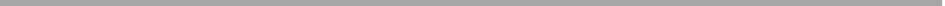 	Na temelju članka 10., stavka 2 Zakona o službenicima i namještenicima u lokalnoj i područnoj samoupravi („Narodne novine” broj 86/08, 61/11, 4/18 i 112/19) i članka 32., stavka 2., točke 2. Statuta Općine Negoslavci („Službeni glasnik Općine Negoslavci” broj 1/21), Općinski načelnik Općine Negoslavci na prijedlog Pročelnice JUO, dana 17.10.2022. godine, donosi IZMJENE I DOPUNE PLANA PRIJAMA U DRŽAVNU SLUŽBU U JEDINSTVENOM UPRAVNOM ODJELUOPĆINE NEGOSLAVCI ZA 2022. GODINUI	Mijenja se i dopunjuje članak 3. Plana prijama u državnu službu u Jedinstvenom upravnom odjelu Općine Negoslavci za 2022. godinu i glasi:	„Stvarno stanje popunjenosti radnih mjesta, popunjenost radnih mjesta po nacionalnoj i kvalifikacionoj strukturi i planirani broj potrebnih službenika i namještenika za prijam u službu na neodređeno vrijeme u 2022. godini nalazi se u privitku ovog Plana i čini njegov sastavni dio. „IIOstale odredbe Plana se ne mijenjaju.IIIOvaj Plan stupa na snagu dan nakon dana objave, a objaviti će se u „Službenom glasniku Općine Negoslavci”.KLASA: 100-01/22-01/01URBROJ: 2196-19-01-22-04Negoslavci, 17.10.2022 godineOPĆINSKI NAČELNIKDušan Jeckov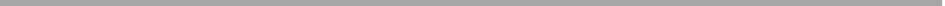 Evidencijski broj nabavePredmet nabaveCPV nabaveProcijenjena vrijednostnabave (sa PDV)Vrsta postupka uključujući posebne režime nabave i jednostavnu nabavuNavodplanira li se predmet nabave podijeliti na grupeNavod sklapa li se ugovor, okvirni sporazum ili narudžbenicaNavod financira li se ugovor ili okvirni sporazum iz fondova EU, ako su podaci o izvoru financiranja poznati prilikom izrade plana nabavePlaniranipočetak postupkaPlanirano trajanje ugovora ili okvirnog sporazumaNapomena1/22Stručno osposobljavanje („Zaželi“) zaposlenih80000000-440.000,00Postupak jednostavne nabaveNEUgovorDA8/223 mjeseca-2/22Nabava paketića92331210-530.000,00Postupak jednostavne nabaveNENarudžbenicaNE1/221 mjesec-3/22Održavanje i sanacija lokalnih cesta45233141-9400.000,00Postupak jednostavne nabaveNEUgovorDA5/221 godina-4/22Materijali dijelovi za tekuće i investicijsko održavanje građevinskih objekata44192000-250.000,00Postupak jednostavne nabaveNENarudžbenicaNE3/221 godina-5/22Investicijsko održavanje postrojenja, opreme i prijevoznih sredstava50100000-633.000,00Postupak jednostavne nabaveNENarudžbenicaNE3/221 godina-6/22Deratizacija i dezinsekcija90923000-375.000,00Postupak jednostavne nabaveNENarudžbenicaUgovorNE4/221 godina-7/22Uređenje javne rasvjete na području Općine Negoslavci50232100-150.000,00Postupak jednostavne nabaveNEUgovorNE1/221 godina-8/22Usluge čišćenja divljih deponija90730000-3100.000,00- 50.000,0050.000,00Postupak jednostavne nabaveNENarudžbenicaUgovorNE3/22Po potrebi-9/22Uređenje centra Općine – sanacija71400000-2300.000,00Postupak jednostavne nabaveNEUgovorDA2/221 godina-10/22Nabavka opreme za dječje igralište37535200-9200.000,00Postupak jednostavne nabaveNEUgovorNE5/221 godina-11/22Oprema za odlaganje komunalnog otpada44613800-8150.000,00+ 50.000,00200.000,00Postupak jednostavne nabaveNEUgovorNE3/221 godina-12/22Proizvodi za osobnu higijenu za krajnje korisnike-projekt „Zaželi“33700000-760.000,00Postupak jednostavne nabaveNEUgovorDA1/221 godina-13/22Uređenje groblja u Negoslavcima – parking i ograda 45215400-1429.000,00Postupak jednostavne nabaveNEUgovorDA6/222 godine-14/22Zgrada nogometnog igrališta – uređenje prostorija u teretanu45316100-6600.000,00Postupak jednostavne nabaveDAUgovorNE6/226 mjeseci-15/22Urbano-komunalna oprema34928400-230.000,00Postupak jednostavne nabaveNENarudžbenicaNE5/221 godina-16/22Paketi za potrebite15897300-530.000,00Postupak jednostavne nabaveNENarudžbenicaNE3/22Po potrebi-17/22Uklanjanje divlje deponije Grabovo90522400-6600.000,00Postupak jednostavne nabaveNEUgovorDA3/221 godina-18/22Izgradnja dječjeg vrtića45214100-13.000.000,00Otvoreni postupakNEUgovorDA6/221 godina-19/22Izgradnja nerazvrstane ceste Progon put Gatina45233120-6 200.000,00Postupak jednostavne nabaveNEUgovorDA9/221 godina-20/22Premije osiguranja imovine66515200-5+ 25.000,00Postupak jednostavne nabaveNEUgovorNE2/221 godina-21/22Energija – javna rasvjeta09310000-5+ 60.000,00Postupak jednostavne nabaveNEUgovorNE1/22Kontinuirano-22/22Plin – lož ulje09120000-6+ 50.000,00Postupak jednostavne nabaveNEUgovorNE1/22Kontinuirano-23/22Usluge telefona 64212000-5+ 25.000,00Postupak jednostavne nabaveNEUgovorNE1/22Kontinuirano-24/22Usluge najma reciklažnog dvorišta90514000-3+ 30.000,00Postupak jednostavne nabaveNEUgovorNE1/22Kontinuirano-25/22Usluge promidžbe i informiranja22462000-6+ 25.000,00Postupak jednostavne nabaveNENarudžbenicaNE1/22Po potrebi-26/22Usluge iznošenje i odvoz smeća90511000-2+55.000,00Postupak jednostavne nabaveNEUgovor NarudžbenicaNE1/22Kontinuirano-27/22Ugovori o djelu79994000-8+50.000,00Postupak jednostavne nabaveNEUgovorNE1/22Po potrebi-28/22Izrada projektne dokumentacije71242000-6+100.000,00Postupak jednostavne nabaveNEUgovorNarudžbenicaNE1/22Po potrebi-29/22Računalne usluge66000000-0+30.000,00Postupak jednostavne nabaveNEUgovorNE1/22Kontinuirano-30/22Računala i računalna oprema30230000-0+25.000,00Postupak jednostavne nabaveNENarudžbenicaNE3/22Po potrebi-31/22Sufinanciranje cijene prijevoza63000000-9+35.000,00Postupak jednostavne nabaveNEUgovorNE1/22Kontinuirano-32/22Usluge snimanja poljoprivrednog zemljišta03100000-2+32.970,00Postupak jednostavne nabaveNEUgovorNE6/223 mjeseca-KORISNIK:ADRESA:KONTAKT TELEFON:E-MAIL:OIB:PRIJAVLJUJEM POLJOPRIVREDNU POVRŠINUPRIJAVLJUJEM POLJOPRIVREDNU POVRŠINUPRIJAVLJUJEM POLJOPRIVREDNU POVRŠINUARKOD IDPovršina parcele(ha)PredusjevPredusjevRed.brojNaziv radnog mjestaKategorijaPotkategorijaRazinaKlasifikacijskirangBrojIzvršiteljaBrojIzvršitelja1.PročelnikI.Glavni rukovoditelj-1.11Potrebno stručno znanjeOpis poslova radnog mjestaOpis poslova radnog mjestaOpis poslova radnog mjestaOpis poslova radnog mjestaOpis poslova radnog mjesta%- magistar pravne struke ili stručni specijalist ekonomske struke,  - najmanje 1 godina radnog iskustva na odgovarajućim poslovima,- organizacijske sposobnosti,- komunikacijske vještine,- poznavanje rada na računalu,- stupanj složenosti posla koji uključuje planiranje, vođenje i koordiniranje povjerenih poslova, doprinos razvoju novih koncepata te rješavanje strateških zadaća,- stupanj samostalnosti koji uključuje samostalnost u radu i odlučivanju o najsloženijim stručnim pitanjima, ograničenu samo općim smjernicama vezanim uz utvrđenu politiku upravnog tijela,- stupanj odgovornosti koji uključuje najvišu materijalnu, financijsku i odgovornost za zakonitost rada i postupanja, uključujući široku nadzornu i upravljačku odgovornost. Najviši stupanj utjecaja na donošenje odluka koje imaju znatan učinak na određivanje politike i njenu provedbu,- stalna stručna komunikacija unutar i izvan upravnog tijela od utjecaja na provedbu plana i programa upravnog tijela.- upravlja i rukovodi Upravnim odjelom u skladu sa zakonom i drugim propisima,- prati propise iz nadležnosti upravnog odjela- upravlja i rukovodi Upravnim odjelom u skladu sa zakonom i drugim propisima,- prati propise iz nadležnosti upravnog odjela- upravlja i rukovodi Upravnim odjelom u skladu sa zakonom i drugim propisima,- prati propise iz nadležnosti upravnog odjela- upravlja i rukovodi Upravnim odjelom u skladu sa zakonom i drugim propisima,- prati propise iz nadležnosti upravnog odjela- upravlja i rukovodi Upravnim odjelom u skladu sa zakonom i drugim propisima,- prati propise iz nadležnosti upravnog odjela20- magistar pravne struke ili stručni specijalist ekonomske struke,  - najmanje 1 godina radnog iskustva na odgovarajućim poslovima,- organizacijske sposobnosti,- komunikacijske vještine,- poznavanje rada na računalu,- stupanj složenosti posla koji uključuje planiranje, vođenje i koordiniranje povjerenih poslova, doprinos razvoju novih koncepata te rješavanje strateških zadaća,- stupanj samostalnosti koji uključuje samostalnost u radu i odlučivanju o najsloženijim stručnim pitanjima, ograničenu samo općim smjernicama vezanim uz utvrđenu politiku upravnog tijela,- stupanj odgovornosti koji uključuje najvišu materijalnu, financijsku i odgovornost za zakonitost rada i postupanja, uključujući široku nadzornu i upravljačku odgovornost. Najviši stupanj utjecaja na donošenje odluka koje imaju znatan učinak na određivanje politike i njenu provedbu,- stalna stručna komunikacija unutar i izvan upravnog tijela od utjecaja na provedbu plana i programa upravnog tijela.- organizira, koordinira i kontrolira rad u upravnom odjelu, brine o zakonitom i pravovremenom obavljanju poslova iz nadležnosti upravnog odjela, raspoređuje poslove i zadaće, daje službenicima i namještenicima upute za rad- organizira, koordinira i kontrolira rad u upravnom odjelu, brine o zakonitom i pravovremenom obavljanju poslova iz nadležnosti upravnog odjela, raspoređuje poslove i zadaće, daje službenicima i namještenicima upute za rad- organizira, koordinira i kontrolira rad u upravnom odjelu, brine o zakonitom i pravovremenom obavljanju poslova iz nadležnosti upravnog odjela, raspoređuje poslove i zadaće, daje službenicima i namještenicima upute za rad- organizira, koordinira i kontrolira rad u upravnom odjelu, brine o zakonitom i pravovremenom obavljanju poslova iz nadležnosti upravnog odjela, raspoređuje poslove i zadaće, daje službenicima i namještenicima upute za rad- organizira, koordinira i kontrolira rad u upravnom odjelu, brine o zakonitom i pravovremenom obavljanju poslova iz nadležnosti upravnog odjela, raspoređuje poslove i zadaće, daje službenicima i namještenicima upute za rad10- magistar pravne struke ili stručni specijalist ekonomske struke,  - najmanje 1 godina radnog iskustva na odgovarajućim poslovima,- organizacijske sposobnosti,- komunikacijske vještine,- poznavanje rada na računalu,- stupanj složenosti posla koji uključuje planiranje, vođenje i koordiniranje povjerenih poslova, doprinos razvoju novih koncepata te rješavanje strateških zadaća,- stupanj samostalnosti koji uključuje samostalnost u radu i odlučivanju o najsloženijim stručnim pitanjima, ograničenu samo općim smjernicama vezanim uz utvrđenu politiku upravnog tijela,- stupanj odgovornosti koji uključuje najvišu materijalnu, financijsku i odgovornost za zakonitost rada i postupanja, uključujući široku nadzornu i upravljačku odgovornost. Najviši stupanj utjecaja na donošenje odluka koje imaju znatan učinak na određivanje politike i njenu provedbu,- stalna stručna komunikacija unutar i izvan upravnog tijela od utjecaja na provedbu plana i programa upravnog tijela.- predlaže donošenje akata za čije je predlaganje ovlašten, donosi akte sukladno posebnim propisima, priprema nacrte općih akata, programa, izvješća- predlaže donošenje akata za čije je predlaganje ovlašten, donosi akte sukladno posebnim propisima, priprema nacrte općih akata, programa, izvješća- predlaže donošenje akata za čije je predlaganje ovlašten, donosi akte sukladno posebnim propisima, priprema nacrte općih akata, programa, izvješća- predlaže donošenje akata za čije je predlaganje ovlašten, donosi akte sukladno posebnim propisima, priprema nacrte općih akata, programa, izvješća- predlaže donošenje akata za čije je predlaganje ovlašten, donosi akte sukladno posebnim propisima, priprema nacrte općih akata, programa, izvješća30- magistar pravne struke ili stručni specijalist ekonomske struke,  - najmanje 1 godina radnog iskustva na odgovarajućim poslovima,- organizacijske sposobnosti,- komunikacijske vještine,- poznavanje rada na računalu,- stupanj složenosti posla koji uključuje planiranje, vođenje i koordiniranje povjerenih poslova, doprinos razvoju novih koncepata te rješavanje strateških zadaća,- stupanj samostalnosti koji uključuje samostalnost u radu i odlučivanju o najsloženijim stručnim pitanjima, ograničenu samo općim smjernicama vezanim uz utvrđenu politiku upravnog tijela,- stupanj odgovornosti koji uključuje najvišu materijalnu, financijsku i odgovornost za zakonitost rada i postupanja, uključujući široku nadzornu i upravljačku odgovornost. Najviši stupanj utjecaja na donošenje odluka koje imaju znatan učinak na određivanje politike i njenu provedbu,- stalna stručna komunikacija unutar i izvan upravnog tijela od utjecaja na provedbu plana i programa upravnog tijela.- brine o stručnom osposobljavanju i usavršavanju službenika i namještenika, odlučuje o prijemu u službu, rasporedu na radno mjesto te o drugim pravima službenika i namještenika, kao i o prestanku službe, obavlja nadzor nad radom službenika i namještenika, provodi postupke zbog povrede službene dužnosti, ocjenjuje službenike i namještenike- brine o stručnom osposobljavanju i usavršavanju službenika i namještenika, odlučuje o prijemu u službu, rasporedu na radno mjesto te o drugim pravima službenika i namještenika, kao i o prestanku službe, obavlja nadzor nad radom službenika i namještenika, provodi postupke zbog povrede službene dužnosti, ocjenjuje službenike i namještenike- brine o stručnom osposobljavanju i usavršavanju službenika i namještenika, odlučuje o prijemu u službu, rasporedu na radno mjesto te o drugim pravima službenika i namještenika, kao i o prestanku službe, obavlja nadzor nad radom službenika i namještenika, provodi postupke zbog povrede službene dužnosti, ocjenjuje službenike i namještenike- brine o stručnom osposobljavanju i usavršavanju službenika i namještenika, odlučuje o prijemu u službu, rasporedu na radno mjesto te o drugim pravima službenika i namještenika, kao i o prestanku službe, obavlja nadzor nad radom službenika i namještenika, provodi postupke zbog povrede službene dužnosti, ocjenjuje službenike i namještenike- brine o stručnom osposobljavanju i usavršavanju službenika i namještenika, odlučuje o prijemu u službu, rasporedu na radno mjesto te o drugim pravima službenika i namještenika, kao i o prestanku službe, obavlja nadzor nad radom službenika i namještenika, provodi postupke zbog povrede službene dužnosti, ocjenjuje službenike i namještenike15- magistar pravne struke ili stručni specijalist ekonomske struke,  - najmanje 1 godina radnog iskustva na odgovarajućim poslovima,- organizacijske sposobnosti,- komunikacijske vještine,- poznavanje rada na računalu,- stupanj složenosti posla koji uključuje planiranje, vođenje i koordiniranje povjerenih poslova, doprinos razvoju novih koncepata te rješavanje strateških zadaća,- stupanj samostalnosti koji uključuje samostalnost u radu i odlučivanju o najsloženijim stručnim pitanjima, ograničenu samo općim smjernicama vezanim uz utvrđenu politiku upravnog tijela,- stupanj odgovornosti koji uključuje najvišu materijalnu, financijsku i odgovornost za zakonitost rada i postupanja, uključujući široku nadzornu i upravljačku odgovornost. Najviši stupanj utjecaja na donošenje odluka koje imaju znatan učinak na određivanje politike i njenu provedbu,- stalna stručna komunikacija unutar i izvan upravnog tijela od utjecaja na provedbu plana i programa upravnog tijela.- vodi postupke pred pravosudnim i upravnim tijelima prema dobivenoj punomoći, vodi upravni postupak i rješava u upravnim stvarima iz nadležnosti upravnog odjela- vodi postupke pred pravosudnim i upravnim tijelima prema dobivenoj punomoći, vodi upravni postupak i rješava u upravnim stvarima iz nadležnosti upravnog odjela- vodi postupke pred pravosudnim i upravnim tijelima prema dobivenoj punomoći, vodi upravni postupak i rješava u upravnim stvarima iz nadležnosti upravnog odjela- vodi postupke pred pravosudnim i upravnim tijelima prema dobivenoj punomoći, vodi upravni postupak i rješava u upravnim stvarima iz nadležnosti upravnog odjela- vodi postupke pred pravosudnim i upravnim tijelima prema dobivenoj punomoći, vodi upravni postupak i rješava u upravnim stvarima iz nadležnosti upravnog odjela5- magistar pravne struke ili stručni specijalist ekonomske struke,  - najmanje 1 godina radnog iskustva na odgovarajućim poslovima,- organizacijske sposobnosti,- komunikacijske vještine,- poznavanje rada na računalu,- stupanj složenosti posla koji uključuje planiranje, vođenje i koordiniranje povjerenih poslova, doprinos razvoju novih koncepata te rješavanje strateških zadaća,- stupanj samostalnosti koji uključuje samostalnost u radu i odlučivanju o najsloženijim stručnim pitanjima, ograničenu samo općim smjernicama vezanim uz utvrđenu politiku upravnog tijela,- stupanj odgovornosti koji uključuje najvišu materijalnu, financijsku i odgovornost za zakonitost rada i postupanja, uključujući široku nadzornu i upravljačku odgovornost. Najviši stupanj utjecaja na donošenje odluka koje imaju znatan učinak na određivanje politike i njenu provedbu,- stalna stručna komunikacija unutar i izvan upravnog tijela od utjecaja na provedbu plana i programa upravnog tijela.- brine o zakonitom radu Općinskog vijeća i prisustvuje sjednicama Općinskog vijeća i njihovih radnih tijela te daje potrebna tumačenja i obrazloženja iz nadležnosti upravnog odjela- brine o zakonitom radu Općinskog vijeća i prisustvuje sjednicama Općinskog vijeća i njihovih radnih tijela te daje potrebna tumačenja i obrazloženja iz nadležnosti upravnog odjela- brine o zakonitom radu Općinskog vijeća i prisustvuje sjednicama Općinskog vijeća i njihovih radnih tijela te daje potrebna tumačenja i obrazloženja iz nadležnosti upravnog odjela- brine o zakonitom radu Općinskog vijeća i prisustvuje sjednicama Općinskog vijeća i njihovih radnih tijela te daje potrebna tumačenja i obrazloženja iz nadležnosti upravnog odjela- brine o zakonitom radu Općinskog vijeća i prisustvuje sjednicama Općinskog vijeća i njihovih radnih tijela te daje potrebna tumačenja i obrazloženja iz nadležnosti upravnog odjela10- magistar pravne struke ili stručni specijalist ekonomske struke,  - najmanje 1 godina radnog iskustva na odgovarajućim poslovima,- organizacijske sposobnosti,- komunikacijske vještine,- poznavanje rada na računalu,- stupanj složenosti posla koji uključuje planiranje, vođenje i koordiniranje povjerenih poslova, doprinos razvoju novih koncepata te rješavanje strateških zadaća,- stupanj samostalnosti koji uključuje samostalnost u radu i odlučivanju o najsloženijim stručnim pitanjima, ograničenu samo općim smjernicama vezanim uz utvrđenu politiku upravnog tijela,- stupanj odgovornosti koji uključuje najvišu materijalnu, financijsku i odgovornost za zakonitost rada i postupanja, uključujući široku nadzornu i upravljačku odgovornost. Najviši stupanj utjecaja na donošenje odluka koje imaju znatan učinak na određivanje politike i njenu provedbu,- stalna stručna komunikacija unutar i izvan upravnog tijela od utjecaja na provedbu plana i programa upravnog tijela.- osigurava suradnja Upravnog odjela s tijelima državne uprave, tijelima jedinica lokalne i područne (regionalne) samouprave i drugim institucijama- osigurava suradnja Upravnog odjela s tijelima državne uprave, tijelima jedinica lokalne i područne (regionalne) samouprave i drugim institucijama- osigurava suradnja Upravnog odjela s tijelima državne uprave, tijelima jedinica lokalne i područne (regionalne) samouprave i drugim institucijama- osigurava suradnja Upravnog odjela s tijelima državne uprave, tijelima jedinica lokalne i područne (regionalne) samouprave i drugim institucijama- osigurava suradnja Upravnog odjela s tijelima državne uprave, tijelima jedinica lokalne i područne (regionalne) samouprave i drugim institucijama5- magistar pravne struke ili stručni specijalist ekonomske struke,  - najmanje 1 godina radnog iskustva na odgovarajućim poslovima,- organizacijske sposobnosti,- komunikacijske vještine,- poznavanje rada na računalu,- stupanj složenosti posla koji uključuje planiranje, vođenje i koordiniranje povjerenih poslova, doprinos razvoju novih koncepata te rješavanje strateških zadaća,- stupanj samostalnosti koji uključuje samostalnost u radu i odlučivanju o najsloženijim stručnim pitanjima, ograničenu samo općim smjernicama vezanim uz utvrđenu politiku upravnog tijela,- stupanj odgovornosti koji uključuje najvišu materijalnu, financijsku i odgovornost za zakonitost rada i postupanja, uključujući široku nadzornu i upravljačku odgovornost. Najviši stupanj utjecaja na donošenje odluka koje imaju znatan učinak na određivanje politike i njenu provedbu,- stalna stručna komunikacija unutar i izvan upravnog tijela od utjecaja na provedbu plana i programa upravnog tijela.- obavlja i druge poslove iz djelokruga rada upravnog odjela i poslove po nalogu Općinskog načelnika- obavlja i druge poslove iz djelokruga rada upravnog odjela i poslove po nalogu Općinskog načelnika- obavlja i druge poslove iz djelokruga rada upravnog odjela i poslove po nalogu Općinskog načelnika- obavlja i druge poslove iz djelokruga rada upravnog odjela i poslove po nalogu Općinskog načelnika- obavlja i druge poslove iz djelokruga rada upravnog odjela i poslove po nalogu Općinskog načelnika5- magistar pravne struke ili stručni specijalist ekonomske struke,  - najmanje 1 godina radnog iskustva na odgovarajućim poslovima,- organizacijske sposobnosti,- komunikacijske vještine,- poznavanje rada na računalu,- stupanj složenosti posla koji uključuje planiranje, vođenje i koordiniranje povjerenih poslova, doprinos razvoju novih koncepata te rješavanje strateških zadaća,- stupanj samostalnosti koji uključuje samostalnost u radu i odlučivanju o najsloženijim stručnim pitanjima, ograničenu samo općim smjernicama vezanim uz utvrđenu politiku upravnog tijela,- stupanj odgovornosti koji uključuje najvišu materijalnu, financijsku i odgovornost za zakonitost rada i postupanja, uključujući široku nadzornu i upravljačku odgovornost. Najviši stupanj utjecaja na donošenje odluka koje imaju znatan učinak na određivanje politike i njenu provedbu,- stalna stručna komunikacija unutar i izvan upravnog tijela od utjecaja na provedbu plana i programa upravnog tijela.Red.brojNaziv radnog mjestaKategorijaPotkategorijaRazinaKlasifikacijskirangBrojIzvršiteljaBrojIzvršitelja2.Viši upravni referentIII.Viši referent-9.11Potrebno stručno znanjeOpis poslova radnog mjestaOpis poslova radnog mjestaOpis poslova radnog mjestaOpis poslova radnog mjestaOpis poslova radnog mjesta%- sveučilišni prvostupnik ili stručni prvostupnik pravne struke, - najmanje jedna godina radnog iskustva na odgovarajućim poslovima,- poznavanje rada na računalu,- stupanj složenosti koji uključuje izričito određene poslove koji zahtijevaju primjenu jednostavnijih i precizno utvrđenih postupaka, metoda rada i stručnih tehnika,- stupanj samostalnosti koji uključuje redovan nadzor nadređenog službenika te njegove upute za rješavanje relativno složenih stručnih problema,- stupanj odgovornosti koji uključuje odgovornost za materijalne resurse s kojima službenik radi te pravilnu primjenu propisanih postupaka, metoda rada i stručnih tehnika,- stupanj stručnih komunikacija koji uključuje komunikaciju unutar nižih unutarnjih ustrojstvenih jedinica. - vodi upravne postupke i rješava u upravnim stvarima u predmetima socijalne skrbi, legalizacije objekata – određivanje naknade za zadržavanje zgrada u prostoru, - vodi upravni postupak do donošenja rješenja u predmetima komunalnog doprinosa- vodi upravne postupke i rješava u upravnim stvarima u predmetima socijalne skrbi, legalizacije objekata – određivanje naknade za zadržavanje zgrada u prostoru, - vodi upravni postupak do donošenja rješenja u predmetima komunalnog doprinosa- vodi upravne postupke i rješava u upravnim stvarima u predmetima socijalne skrbi, legalizacije objekata – određivanje naknade za zadržavanje zgrada u prostoru, - vodi upravni postupak do donošenja rješenja u predmetima komunalnog doprinosa- vodi upravne postupke i rješava u upravnim stvarima u predmetima socijalne skrbi, legalizacije objekata – određivanje naknade za zadržavanje zgrada u prostoru, - vodi upravni postupak do donošenja rješenja u predmetima komunalnog doprinosa- vodi upravne postupke i rješava u upravnim stvarima u predmetima socijalne skrbi, legalizacije objekata – određivanje naknade za zadržavanje zgrada u prostoru, - vodi upravni postupak do donošenja rješenja u predmetima komunalnog doprinosa10- sveučilišni prvostupnik ili stručni prvostupnik pravne struke, - najmanje jedna godina radnog iskustva na odgovarajućim poslovima,- poznavanje rada na računalu,- stupanj složenosti koji uključuje izričito određene poslove koji zahtijevaju primjenu jednostavnijih i precizno utvrđenih postupaka, metoda rada i stručnih tehnika,- stupanj samostalnosti koji uključuje redovan nadzor nadređenog službenika te njegove upute za rješavanje relativno složenih stručnih problema,- stupanj odgovornosti koji uključuje odgovornost za materijalne resurse s kojima službenik radi te pravilnu primjenu propisanih postupaka, metoda rada i stručnih tehnika,- stupanj stručnih komunikacija koji uključuje komunikaciju unutar nižih unutarnjih ustrojstvenih jedinica. - vodi poslove oko izrade, donošenja i provođenja dokumenata iz područja zaštite okoliša, zaštite od požara i dr.- vodi poslove oko izrade, donošenja i provođenja dokumenata iz područja zaštite okoliša, zaštite od požara i dr.- vodi poslove oko izrade, donošenja i provođenja dokumenata iz područja zaštite okoliša, zaštite od požara i dr.- vodi poslove oko izrade, donošenja i provođenja dokumenata iz područja zaštite okoliša, zaštite od požara i dr.- vodi poslove oko izrade, donošenja i provođenja dokumenata iz područja zaštite okoliša, zaštite od požara i dr.5- sveučilišni prvostupnik ili stručni prvostupnik pravne struke, - najmanje jedna godina radnog iskustva na odgovarajućim poslovima,- poznavanje rada na računalu,- stupanj složenosti koji uključuje izričito određene poslove koji zahtijevaju primjenu jednostavnijih i precizno utvrđenih postupaka, metoda rada i stručnih tehnika,- stupanj samostalnosti koji uključuje redovan nadzor nadređenog službenika te njegove upute za rješavanje relativno složenih stručnih problema,- stupanj odgovornosti koji uključuje odgovornost za materijalne resurse s kojima službenik radi te pravilnu primjenu propisanih postupaka, metoda rada i stručnih tehnika,- stupanj stručnih komunikacija koji uključuje komunikaciju unutar nižih unutarnjih ustrojstvenih jedinica. - prati izvršenje ugovora i predlaže po potrebi izmjene i dopune ugovora iz svog djelokruga,- vodi evidenciju sklopljenih ugovora- prati izvršenje ugovora i predlaže po potrebi izmjene i dopune ugovora iz svog djelokruga,- vodi evidenciju sklopljenih ugovora- prati izvršenje ugovora i predlaže po potrebi izmjene i dopune ugovora iz svog djelokruga,- vodi evidenciju sklopljenih ugovora- prati izvršenje ugovora i predlaže po potrebi izmjene i dopune ugovora iz svog djelokruga,- vodi evidenciju sklopljenih ugovora- prati izvršenje ugovora i predlaže po potrebi izmjene i dopune ugovora iz svog djelokruga,- vodi evidenciju sklopljenih ugovora10- sveučilišni prvostupnik ili stručni prvostupnik pravne struke, - najmanje jedna godina radnog iskustva na odgovarajućim poslovima,- poznavanje rada na računalu,- stupanj složenosti koji uključuje izričito određene poslove koji zahtijevaju primjenu jednostavnijih i precizno utvrđenih postupaka, metoda rada i stručnih tehnika,- stupanj samostalnosti koji uključuje redovan nadzor nadređenog službenika te njegove upute za rješavanje relativno složenih stručnih problema,- stupanj odgovornosti koji uključuje odgovornost za materijalne resurse s kojima službenik radi te pravilnu primjenu propisanih postupaka, metoda rada i stručnih tehnika,- stupanj stručnih komunikacija koji uključuje komunikaciju unutar nižih unutarnjih ustrojstvenih jedinica. - obavlja poslove u vezi pripreme, organizacije i obrade sjednica Općinskog vijeća i radnih tijela- obavlja poslove u vezi pripreme, organizacije i obrade sjednica Općinskog vijeća i radnih tijela- obavlja poslove u vezi pripreme, organizacije i obrade sjednica Općinskog vijeća i radnih tijela- obavlja poslove u vezi pripreme, organizacije i obrade sjednica Općinskog vijeća i radnih tijela- obavlja poslove u vezi pripreme, organizacije i obrade sjednica Općinskog vijeća i radnih tijela10- sveučilišni prvostupnik ili stručni prvostupnik pravne struke, - najmanje jedna godina radnog iskustva na odgovarajućim poslovima,- poznavanje rada na računalu,- stupanj složenosti koji uključuje izričito određene poslove koji zahtijevaju primjenu jednostavnijih i precizno utvrđenih postupaka, metoda rada i stručnih tehnika,- stupanj samostalnosti koji uključuje redovan nadzor nadređenog službenika te njegove upute za rješavanje relativno složenih stručnih problema,- stupanj odgovornosti koji uključuje odgovornost za materijalne resurse s kojima službenik radi te pravilnu primjenu propisanih postupaka, metoda rada i stručnih tehnika,- stupanj stručnih komunikacija koji uključuje komunikaciju unutar nižih unutarnjih ustrojstvenih jedinica. - sudjeluje u pripremi i izradi odluka i drugih akata koje donosi Općinsko vijeće i Općinski načelnik, te nacrta odluka i drugih akata i dr.- sudjeluje u pripremi i izradi odluka i drugih akata koje donosi Općinsko vijeće i Općinski načelnik, te nacrta odluka i drugih akata i dr.- sudjeluje u pripremi i izradi odluka i drugih akata koje donosi Općinsko vijeće i Općinski načelnik, te nacrta odluka i drugih akata i dr.- sudjeluje u pripremi i izradi odluka i drugih akata koje donosi Općinsko vijeće i Općinski načelnik, te nacrta odluka i drugih akata i dr.- sudjeluje u pripremi i izradi odluka i drugih akata koje donosi Općinsko vijeće i Općinski načelnik, te nacrta odluka i drugih akata i dr.20- sveučilišni prvostupnik ili stručni prvostupnik pravne struke, - najmanje jedna godina radnog iskustva na odgovarajućim poslovima,- poznavanje rada na računalu,- stupanj složenosti koji uključuje izričito određene poslove koji zahtijevaju primjenu jednostavnijih i precizno utvrđenih postupaka, metoda rada i stručnih tehnika,- stupanj samostalnosti koji uključuje redovan nadzor nadređenog službenika te njegove upute za rješavanje relativno složenih stručnih problema,- stupanj odgovornosti koji uključuje odgovornost za materijalne resurse s kojima službenik radi te pravilnu primjenu propisanih postupaka, metoda rada i stručnih tehnika,- stupanj stručnih komunikacija koji uključuje komunikaciju unutar nižih unutarnjih ustrojstvenih jedinica. - prati i proučava propise iz svog područja djelovanja te predlaže poduzimanje mjera i donošenje akata iz svog djelokruga- prati i proučava propise iz svog područja djelovanja te predlaže poduzimanje mjera i donošenje akata iz svog djelokruga- prati i proučava propise iz svog područja djelovanja te predlaže poduzimanje mjera i donošenje akata iz svog djelokruga- prati i proučava propise iz svog područja djelovanja te predlaže poduzimanje mjera i donošenje akata iz svog djelokruga- prati i proučava propise iz svog područja djelovanja te predlaže poduzimanje mjera i donošenje akata iz svog djelokruga10- sveučilišni prvostupnik ili stručni prvostupnik pravne struke, - najmanje jedna godina radnog iskustva na odgovarajućim poslovima,- poznavanje rada na računalu,- stupanj složenosti koji uključuje izričito određene poslove koji zahtijevaju primjenu jednostavnijih i precizno utvrđenih postupaka, metoda rada i stručnih tehnika,- stupanj samostalnosti koji uključuje redovan nadzor nadređenog službenika te njegove upute za rješavanje relativno složenih stručnih problema,- stupanj odgovornosti koji uključuje odgovornost za materijalne resurse s kojima službenik radi te pravilnu primjenu propisanih postupaka, metoda rada i stručnih tehnika,- stupanj stručnih komunikacija koji uključuje komunikaciju unutar nižih unutarnjih ustrojstvenih jedinica. - obavlja opće i kadrovske poslove- obavlja opće i kadrovske poslove- obavlja opće i kadrovske poslove- obavlja opće i kadrovske poslove- obavlja opće i kadrovske poslove5- sveučilišni prvostupnik ili stručni prvostupnik pravne struke, - najmanje jedna godina radnog iskustva na odgovarajućim poslovima,- poznavanje rada na računalu,- stupanj složenosti koji uključuje izričito određene poslove koji zahtijevaju primjenu jednostavnijih i precizno utvrđenih postupaka, metoda rada i stručnih tehnika,- stupanj samostalnosti koji uključuje redovan nadzor nadređenog službenika te njegove upute za rješavanje relativno složenih stručnih problema,- stupanj odgovornosti koji uključuje odgovornost za materijalne resurse s kojima službenik radi te pravilnu primjenu propisanih postupaka, metoda rada i stručnih tehnika,- stupanj stručnih komunikacija koji uključuje komunikaciju unutar nižih unutarnjih ustrojstvenih jedinica. - rješava upravne i ostale predmete iz nadležnosti upravnog odjela- rješava upravne i ostale predmete iz nadležnosti upravnog odjela- rješava upravne i ostale predmete iz nadležnosti upravnog odjela- rješava upravne i ostale predmete iz nadležnosti upravnog odjela- rješava upravne i ostale predmete iz nadležnosti upravnog odjela10- sveučilišni prvostupnik ili stručni prvostupnik pravne struke, - najmanje jedna godina radnog iskustva na odgovarajućim poslovima,- poznavanje rada na računalu,- stupanj složenosti koji uključuje izričito određene poslove koji zahtijevaju primjenu jednostavnijih i precizno utvrđenih postupaka, metoda rada i stručnih tehnika,- stupanj samostalnosti koji uključuje redovan nadzor nadređenog službenika te njegove upute za rješavanje relativno složenih stručnih problema,- stupanj odgovornosti koji uključuje odgovornost za materijalne resurse s kojima službenik radi te pravilnu primjenu propisanih postupaka, metoda rada i stručnih tehnika,- stupanj stručnih komunikacija koji uključuje komunikaciju unutar nižih unutarnjih ustrojstvenih jedinica. - obavlja informatičke poslove- obavlja informatičke poslove- obavlja informatičke poslove- obavlja informatičke poslove- obavlja informatičke poslove10- sveučilišni prvostupnik ili stručni prvostupnik pravne struke, - najmanje jedna godina radnog iskustva na odgovarajućim poslovima,- poznavanje rada na računalu,- stupanj složenosti koji uključuje izričito određene poslove koji zahtijevaju primjenu jednostavnijih i precizno utvrđenih postupaka, metoda rada i stručnih tehnika,- stupanj samostalnosti koji uključuje redovan nadzor nadređenog službenika te njegove upute za rješavanje relativno složenih stručnih problema,- stupanj odgovornosti koji uključuje odgovornost za materijalne resurse s kojima službenik radi te pravilnu primjenu propisanih postupaka, metoda rada i stručnih tehnika,- stupanj stručnih komunikacija koji uključuje komunikaciju unutar nižih unutarnjih ustrojstvenih jedinica. - rješava druge pojedinačne predmete i obavlja druge poslove po nalogu Pročelnika i Općinskog načelnika- rješava druge pojedinačne predmete i obavlja druge poslove po nalogu Pročelnika i Općinskog načelnika- rješava druge pojedinačne predmete i obavlja druge poslove po nalogu Pročelnika i Općinskog načelnika- rješava druge pojedinačne predmete i obavlja druge poslove po nalogu Pročelnika i Općinskog načelnika- rješava druge pojedinačne predmete i obavlja druge poslove po nalogu Pročelnika i Općinskog načelnika10- sveučilišni prvostupnik ili stručni prvostupnik pravne struke, - najmanje jedna godina radnog iskustva na odgovarajućim poslovima,- poznavanje rada na računalu,- stupanj složenosti koji uključuje izričito određene poslove koji zahtijevaju primjenu jednostavnijih i precizno utvrđenih postupaka, metoda rada i stručnih tehnika,- stupanj samostalnosti koji uključuje redovan nadzor nadređenog službenika te njegove upute za rješavanje relativno složenih stručnih problema,- stupanj odgovornosti koji uključuje odgovornost za materijalne resurse s kojima službenik radi te pravilnu primjenu propisanih postupaka, metoda rada i stručnih tehnika,- stupanj stručnih komunikacija koji uključuje komunikaciju unutar nižih unutarnjih ustrojstvenih jedinica. Red.brojNaziv radnog mjestaKategorijaPotkategorijaRazinaKlasifikacijskirangBrojIzvršiteljaBrojIzvršitelja3.Viši referent za financije i proračunIII.Viši referent-9.11Potrebno stručno znanjeOpis poslova radnog mjestaOpis poslova radnog mjestaOpis poslova radnog mjestaOpis poslova radnog mjestaOpis poslova radnog mjesta%- sveučilišni prvostupnik ili stručni prvostupnik ekonomske struke, - najmanje jedna godina radnog iskustva na odgovarajućim poslovima,- poznavanje rada na računalu,- stupanj složenosti koji uključuje izričito određene poslove koji zahtijevaju primjenu jednostavnijih i precizno utvrđenih postupaka, metoda rada i stručnih tehnika,- stupanj samostalnosti koji uključuje redovan nadzor nadređenog službenika te njegove upute za rješavanje relativno složenih stručnih problema,- stupanj odgovornosti koji uključuje odgovornost za materijalne resurse s kojima službenik radi te pravilnu primjenu propisanih postupaka, metoda rada i stručnih tehnika,- stupanj stručnih komunikacija koji uključuje komunikaciju unutar nižih unutarnjih ustrojstvenih jedinica.- izrađuje nacrt proračuna za proračunsku godinu i projekciju za slijedeće dvije godine, odluku o izvršavanju proračuna i plan razvojnih programa, polugodišnji i godišnji izvještaj o izvršenju proračuna, statističke izvještaje i izvješća o ostvarenju proračuna,- temeljem smjernica izrađuje upute za izradu proračuna proračunskih korisnika, - obavlja poslove planiranja i praćenja likvidnosti proračuna i kontrole izvršavanja proračuna- izrađuje nacrt proračuna za proračunsku godinu i projekciju za slijedeće dvije godine, odluku o izvršavanju proračuna i plan razvojnih programa, polugodišnji i godišnji izvještaj o izvršenju proračuna, statističke izvještaje i izvješća o ostvarenju proračuna,- temeljem smjernica izrađuje upute za izradu proračuna proračunskih korisnika, - obavlja poslove planiranja i praćenja likvidnosti proračuna i kontrole izvršavanja proračuna- izrađuje nacrt proračuna za proračunsku godinu i projekciju za slijedeće dvije godine, odluku o izvršavanju proračuna i plan razvojnih programa, polugodišnji i godišnji izvještaj o izvršenju proračuna, statističke izvještaje i izvješća o ostvarenju proračuna,- temeljem smjernica izrađuje upute za izradu proračuna proračunskih korisnika, - obavlja poslove planiranja i praćenja likvidnosti proračuna i kontrole izvršavanja proračuna- izrađuje nacrt proračuna za proračunsku godinu i projekciju za slijedeće dvije godine, odluku o izvršavanju proračuna i plan razvojnih programa, polugodišnji i godišnji izvještaj o izvršenju proračuna, statističke izvještaje i izvješća o ostvarenju proračuna,- temeljem smjernica izrađuje upute za izradu proračuna proračunskih korisnika, - obavlja poslove planiranja i praćenja likvidnosti proračuna i kontrole izvršavanja proračuna- izrađuje nacrt proračuna za proračunsku godinu i projekciju za slijedeće dvije godine, odluku o izvršavanju proračuna i plan razvojnih programa, polugodišnji i godišnji izvještaj o izvršenju proračuna, statističke izvještaje i izvješća o ostvarenju proračuna,- temeljem smjernica izrađuje upute za izradu proračuna proračunskih korisnika, - obavlja poslove planiranja i praćenja likvidnosti proračuna i kontrole izvršavanja proračuna30- sveučilišni prvostupnik ili stručni prvostupnik ekonomske struke, - najmanje jedna godina radnog iskustva na odgovarajućim poslovima,- poznavanje rada na računalu,- stupanj složenosti koji uključuje izričito određene poslove koji zahtijevaju primjenu jednostavnijih i precizno utvrđenih postupaka, metoda rada i stručnih tehnika,- stupanj samostalnosti koji uključuje redovan nadzor nadređenog službenika te njegove upute za rješavanje relativno složenih stručnih problema,- stupanj odgovornosti koji uključuje odgovornost za materijalne resurse s kojima službenik radi te pravilnu primjenu propisanih postupaka, metoda rada i stručnih tehnika,- stupanj stručnih komunikacija koji uključuje komunikaciju unutar nižih unutarnjih ustrojstvenih jedinica.- odgovara za kompletnost i zakonitost financijske dokumentacije,- vodi financijsko knjigovodstvo proračuna i imovine,-  obavlja knjiženja poslovnih promjena u proračunu,- vodi brigu o pravovremenoj naplati prihoda te predlaže otpise potraživanja, - vodi brigu o pravovremenom plaćanju općinskih financijskih obveza,- kontrolira knjigovodstvene isprave- odgovara za kompletnost i zakonitost financijske dokumentacije,- vodi financijsko knjigovodstvo proračuna i imovine,-  obavlja knjiženja poslovnih promjena u proračunu,- vodi brigu o pravovremenoj naplati prihoda te predlaže otpise potraživanja, - vodi brigu o pravovremenom plaćanju općinskih financijskih obveza,- kontrolira knjigovodstvene isprave- odgovara za kompletnost i zakonitost financijske dokumentacije,- vodi financijsko knjigovodstvo proračuna i imovine,-  obavlja knjiženja poslovnih promjena u proračunu,- vodi brigu o pravovremenoj naplati prihoda te predlaže otpise potraživanja, - vodi brigu o pravovremenom plaćanju općinskih financijskih obveza,- kontrolira knjigovodstvene isprave- odgovara za kompletnost i zakonitost financijske dokumentacije,- vodi financijsko knjigovodstvo proračuna i imovine,-  obavlja knjiženja poslovnih promjena u proračunu,- vodi brigu o pravovremenoj naplati prihoda te predlaže otpise potraživanja, - vodi brigu o pravovremenom plaćanju općinskih financijskih obveza,- kontrolira knjigovodstvene isprave- odgovara za kompletnost i zakonitost financijske dokumentacije,- vodi financijsko knjigovodstvo proračuna i imovine,-  obavlja knjiženja poslovnih promjena u proračunu,- vodi brigu o pravovremenoj naplati prihoda te predlaže otpise potraživanja, - vodi brigu o pravovremenom plaćanju općinskih financijskih obveza,- kontrolira knjigovodstvene isprave35- sveučilišni prvostupnik ili stručni prvostupnik ekonomske struke, - najmanje jedna godina radnog iskustva na odgovarajućim poslovima,- poznavanje rada na računalu,- stupanj složenosti koji uključuje izričito određene poslove koji zahtijevaju primjenu jednostavnijih i precizno utvrđenih postupaka, metoda rada i stručnih tehnika,- stupanj samostalnosti koji uključuje redovan nadzor nadređenog službenika te njegove upute za rješavanje relativno složenih stručnih problema,- stupanj odgovornosti koji uključuje odgovornost za materijalne resurse s kojima službenik radi te pravilnu primjenu propisanih postupaka, metoda rada i stručnih tehnika,- stupanj stručnih komunikacija koji uključuje komunikaciju unutar nižih unutarnjih ustrojstvenih jedinica.- obavlja poslove obračuna i isplata plaća i drugih primanja zaposlenika općine, - obavlja poslove obračune i isplate naknada te o istima vodi evidenciju,- obavlja poslove obračuna i isplata plaća i drugih primanja zaposlenika općine, - obavlja poslove obračune i isplate naknada te o istima vodi evidenciju,- obavlja poslove obračuna i isplata plaća i drugih primanja zaposlenika općine, - obavlja poslove obračune i isplate naknada te o istima vodi evidenciju,- obavlja poslove obračuna i isplata plaća i drugih primanja zaposlenika općine, - obavlja poslove obračune i isplate naknada te o istima vodi evidenciju,- obavlja poslove obračuna i isplata plaća i drugih primanja zaposlenika općine, - obavlja poslove obračune i isplate naknada te o istima vodi evidenciju,10- sveučilišni prvostupnik ili stručni prvostupnik ekonomske struke, - najmanje jedna godina radnog iskustva na odgovarajućim poslovima,- poznavanje rada na računalu,- stupanj složenosti koji uključuje izričito određene poslove koji zahtijevaju primjenu jednostavnijih i precizno utvrđenih postupaka, metoda rada i stručnih tehnika,- stupanj samostalnosti koji uključuje redovan nadzor nadređenog službenika te njegove upute za rješavanje relativno složenih stručnih problema,- stupanj odgovornosti koji uključuje odgovornost za materijalne resurse s kojima službenik radi te pravilnu primjenu propisanih postupaka, metoda rada i stručnih tehnika,- stupanj stručnih komunikacija koji uključuje komunikaciju unutar nižih unutarnjih ustrojstvenih jedinica.- vodi evidenciju knjige ulaznih i izlaznih računa, - obavlja poslove kontiranja prihoda i rashoda- vodi evidenciju knjige ulaznih i izlaznih računa, - obavlja poslove kontiranja prihoda i rashoda- vodi evidenciju knjige ulaznih i izlaznih računa, - obavlja poslove kontiranja prihoda i rashoda- vodi evidenciju knjige ulaznih i izlaznih računa, - obavlja poslove kontiranja prihoda i rashoda- vodi evidenciju knjige ulaznih i izlaznih računa, - obavlja poslove kontiranja prihoda i rashoda10- sveučilišni prvostupnik ili stručni prvostupnik ekonomske struke, - najmanje jedna godina radnog iskustva na odgovarajućim poslovima,- poznavanje rada na računalu,- stupanj složenosti koji uključuje izričito određene poslove koji zahtijevaju primjenu jednostavnijih i precizno utvrđenih postupaka, metoda rada i stručnih tehnika,- stupanj samostalnosti koji uključuje redovan nadzor nadređenog službenika te njegove upute za rješavanje relativno složenih stručnih problema,- stupanj odgovornosti koji uključuje odgovornost za materijalne resurse s kojima službenik radi te pravilnu primjenu propisanih postupaka, metoda rada i stručnih tehnika,- stupanj stručnih komunikacija koji uključuje komunikaciju unutar nižih unutarnjih ustrojstvenih jedinica.- prisustvuje sjednicama Općinskog vijeća i njihovih radnih tijela te po potrebi daje tumačenja i obrazloženja iz svog djelokruga rada- prisustvuje sjednicama Općinskog vijeća i njihovih radnih tijela te po potrebi daje tumačenja i obrazloženja iz svog djelokruga rada- prisustvuje sjednicama Općinskog vijeća i njihovih radnih tijela te po potrebi daje tumačenja i obrazloženja iz svog djelokruga rada- prisustvuje sjednicama Općinskog vijeća i njihovih radnih tijela te po potrebi daje tumačenja i obrazloženja iz svog djelokruga rada- prisustvuje sjednicama Općinskog vijeća i njihovih radnih tijela te po potrebi daje tumačenja i obrazloženja iz svog djelokruga rada10- sveučilišni prvostupnik ili stručni prvostupnik ekonomske struke, - najmanje jedna godina radnog iskustva na odgovarajućim poslovima,- poznavanje rada na računalu,- stupanj složenosti koji uključuje izričito određene poslove koji zahtijevaju primjenu jednostavnijih i precizno utvrđenih postupaka, metoda rada i stručnih tehnika,- stupanj samostalnosti koji uključuje redovan nadzor nadređenog službenika te njegove upute za rješavanje relativno složenih stručnih problema,- stupanj odgovornosti koji uključuje odgovornost za materijalne resurse s kojima službenik radi te pravilnu primjenu propisanih postupaka, metoda rada i stručnih tehnika,- stupanj stručnih komunikacija koji uključuje komunikaciju unutar nižih unutarnjih ustrojstvenih jedinica.- obavlja druge knjigovodstvene poslove po nalogu Pročelnika i Općinskog načelnika- obavlja druge knjigovodstvene poslove po nalogu Pročelnika i Općinskog načelnika- obavlja druge knjigovodstvene poslove po nalogu Pročelnika i Općinskog načelnika- obavlja druge knjigovodstvene poslove po nalogu Pročelnika i Općinskog načelnika- obavlja druge knjigovodstvene poslove po nalogu Pročelnika i Općinskog načelnika5- sveučilišni prvostupnik ili stručni prvostupnik ekonomske struke, - najmanje jedna godina radnog iskustva na odgovarajućim poslovima,- poznavanje rada na računalu,- stupanj složenosti koji uključuje izričito određene poslove koji zahtijevaju primjenu jednostavnijih i precizno utvrđenih postupaka, metoda rada i stručnih tehnika,- stupanj samostalnosti koji uključuje redovan nadzor nadređenog službenika te njegove upute za rješavanje relativno složenih stručnih problema,- stupanj odgovornosti koji uključuje odgovornost za materijalne resurse s kojima službenik radi te pravilnu primjenu propisanih postupaka, metoda rada i stručnih tehnika,- stupanj stručnih komunikacija koji uključuje komunikaciju unutar nižih unutarnjih ustrojstvenih jedinica.Red. brojNaziv radnog mjestaKategorijaPotkategorijaRazinaKlasifikacijskirangBroj izvršiteljaBroj izvršitelja4.Administrativni tajnikIIIReferent-1111Potrebno stručno znanjeOpis poslova radnog mjestaOpis poslova radnog mjestaOpis poslova radnog mjestaOpis poslova radnog mjestaOpis poslova radnog mjesta%- srednja stručna sprema upravne ili ekonomske struke,- najmanje jedna godina radnog iskustva na odgovarajućim poslovima,                - poznavanje rada na računalu,- stupanj složenosti koji uključuje jednostavne i uglavnom rutinske poslove koji zahtijevaju primjenu precizno utvrđenih postupaka, metoda rada i stručnih tehnika,- stupanj samostalnosti koji uključuje stalni nadzor i upute nadređenog službenika,- stupanj odgovornosti koji uključuje odgovornost za materijalne resurse s kojima službenik radi te pravilnu primjenu izričito propisanih postupaka, metoda rada i stručnih tehnika,- stupanj stručnih komunikacija koji uključuje kontakte unutar nižih unutarnjih ustrojstvenih jedinica upravnoga tijela.- vodi prijemni ured (pisarnicu) Jedinstvenog upravnog odjela i Općine, obavlja administrativne i druge poslove iz djelokruga JUO koji se odnose na tehničku pripremu materijala te obavljanje poslova za Općinsko vijeće, Općinskog načelnika i Jedinstveni upravni odjel (prijem stranaka, poruke, obavijesti, očitovanja i sl.)- vodi prijemni ured (pisarnicu) Jedinstvenog upravnog odjela i Općine, obavlja administrativne i druge poslove iz djelokruga JUO koji se odnose na tehničku pripremu materijala te obavljanje poslova za Općinsko vijeće, Općinskog načelnika i Jedinstveni upravni odjel (prijem stranaka, poruke, obavijesti, očitovanja i sl.)- vodi prijemni ured (pisarnicu) Jedinstvenog upravnog odjela i Općine, obavlja administrativne i druge poslove iz djelokruga JUO koji se odnose na tehničku pripremu materijala te obavljanje poslova za Općinsko vijeće, Općinskog načelnika i Jedinstveni upravni odjel (prijem stranaka, poruke, obavijesti, očitovanja i sl.)- vodi prijemni ured (pisarnicu) Jedinstvenog upravnog odjela i Općine, obavlja administrativne i druge poslove iz djelokruga JUO koji se odnose na tehničku pripremu materijala te obavljanje poslova za Općinsko vijeće, Općinskog načelnika i Jedinstveni upravni odjel (prijem stranaka, poruke, obavijesti, očitovanja i sl.)- vodi prijemni ured (pisarnicu) Jedinstvenog upravnog odjela i Općine, obavlja administrativne i druge poslove iz djelokruga JUO koji se odnose na tehničku pripremu materijala te obavljanje poslova za Općinsko vijeće, Općinskog načelnika i Jedinstveni upravni odjel (prijem stranaka, poruke, obavijesti, očitovanja i sl.)25- srednja stručna sprema upravne ili ekonomske struke,- najmanje jedna godina radnog iskustva na odgovarajućim poslovima,                - poznavanje rada na računalu,- stupanj složenosti koji uključuje jednostavne i uglavnom rutinske poslove koji zahtijevaju primjenu precizno utvrđenih postupaka, metoda rada i stručnih tehnika,- stupanj samostalnosti koji uključuje stalni nadzor i upute nadređenog službenika,- stupanj odgovornosti koji uključuje odgovornost za materijalne resurse s kojima službenik radi te pravilnu primjenu izričito propisanih postupaka, metoda rada i stručnih tehnika,- stupanj stručnih komunikacija koji uključuje kontakte unutar nižih unutarnjih ustrojstvenih jedinica upravnoga tijela.- izvršava akte Općinskog vijeća i Općinskog načelnika iz djelokruga svog radnog mjesta, prati propise iz nadležnosti JUO koji se odnose na opće i upravne poslove, stara se o nabavi uredskog i ostalog potrošnog materijala- izvršava akte Općinskog vijeća i Općinskog načelnika iz djelokruga svog radnog mjesta, prati propise iz nadležnosti JUO koji se odnose na opće i upravne poslove, stara se o nabavi uredskog i ostalog potrošnog materijala- izvršava akte Općinskog vijeća i Općinskog načelnika iz djelokruga svog radnog mjesta, prati propise iz nadležnosti JUO koji se odnose na opće i upravne poslove, stara se o nabavi uredskog i ostalog potrošnog materijala- izvršava akte Općinskog vijeća i Općinskog načelnika iz djelokruga svog radnog mjesta, prati propise iz nadležnosti JUO koji se odnose na opće i upravne poslove, stara se o nabavi uredskog i ostalog potrošnog materijala- izvršava akte Općinskog vijeća i Općinskog načelnika iz djelokruga svog radnog mjesta, prati propise iz nadležnosti JUO koji se odnose na opće i upravne poslove, stara se o nabavi uredskog i ostalog potrošnog materijala25- srednja stručna sprema upravne ili ekonomske struke,- najmanje jedna godina radnog iskustva na odgovarajućim poslovima,                - poznavanje rada na računalu,- stupanj složenosti koji uključuje jednostavne i uglavnom rutinske poslove koji zahtijevaju primjenu precizno utvrđenih postupaka, metoda rada i stručnih tehnika,- stupanj samostalnosti koji uključuje stalni nadzor i upute nadređenog službenika,- stupanj odgovornosti koji uključuje odgovornost za materijalne resurse s kojima službenik radi te pravilnu primjenu izričito propisanih postupaka, metoda rada i stručnih tehnika,- stupanj stručnih komunikacija koji uključuje kontakte unutar nižih unutarnjih ustrojstvenih jedinica upravnoga tijela.- vrši prijepis akata, fotokopiranje te obavlja ostale administrativne poslove po potrebi za Općinsko vijeća i odbore - vrši prijepis akata, fotokopiranje te obavlja ostale administrativne poslove po potrebi za Općinsko vijeća i odbore - vrši prijepis akata, fotokopiranje te obavlja ostale administrativne poslove po potrebi za Općinsko vijeća i odbore - vrši prijepis akata, fotokopiranje te obavlja ostale administrativne poslove po potrebi za Općinsko vijeća i odbore - vrši prijepis akata, fotokopiranje te obavlja ostale administrativne poslove po potrebi za Općinsko vijeća i odbore 10- srednja stručna sprema upravne ili ekonomske struke,- najmanje jedna godina radnog iskustva na odgovarajućim poslovima,                - poznavanje rada na računalu,- stupanj složenosti koji uključuje jednostavne i uglavnom rutinske poslove koji zahtijevaju primjenu precizno utvrđenih postupaka, metoda rada i stručnih tehnika,- stupanj samostalnosti koji uključuje stalni nadzor i upute nadređenog službenika,- stupanj odgovornosti koji uključuje odgovornost za materijalne resurse s kojima službenik radi te pravilnu primjenu izričito propisanih postupaka, metoda rada i stručnih tehnika,- stupanj stručnih komunikacija koji uključuje kontakte unutar nižih unutarnjih ustrojstvenih jedinica upravnoga tijela.- sudjeluje u poslovima arhiviranja akata Općine (sortira, odlaže i čuva dokumentaciju)- sudjeluje u poslovima arhiviranja akata Općine (sortira, odlaže i čuva dokumentaciju)- sudjeluje u poslovima arhiviranja akata Općine (sortira, odlaže i čuva dokumentaciju)- sudjeluje u poslovima arhiviranja akata Općine (sortira, odlaže i čuva dokumentaciju)- sudjeluje u poslovima arhiviranja akata Općine (sortira, odlaže i čuva dokumentaciju)20- srednja stručna sprema upravne ili ekonomske struke,- najmanje jedna godina radnog iskustva na odgovarajućim poslovima,                - poznavanje rada na računalu,- stupanj složenosti koji uključuje jednostavne i uglavnom rutinske poslove koji zahtijevaju primjenu precizno utvrđenih postupaka, metoda rada i stručnih tehnika,- stupanj samostalnosti koji uključuje stalni nadzor i upute nadređenog službenika,- stupanj odgovornosti koji uključuje odgovornost za materijalne resurse s kojima službenik radi te pravilnu primjenu izričito propisanih postupaka, metoda rada i stručnih tehnika,- stupanj stručnih komunikacija koji uključuje kontakte unutar nižih unutarnjih ustrojstvenih jedinica upravnoga tijela.- zaprima, pregledava, razvrstava i otprema poštu, vodi potrebne evidencije, urudžbeni zapisnik te obavlja i druge srodne poslove po nalogu Pročelnika- zaprima, pregledava, razvrstava i otprema poštu, vodi potrebne evidencije, urudžbeni zapisnik te obavlja i druge srodne poslove po nalogu Pročelnika- zaprima, pregledava, razvrstava i otprema poštu, vodi potrebne evidencije, urudžbeni zapisnik te obavlja i druge srodne poslove po nalogu Pročelnika- zaprima, pregledava, razvrstava i otprema poštu, vodi potrebne evidencije, urudžbeni zapisnik te obavlja i druge srodne poslove po nalogu Pročelnika- zaprima, pregledava, razvrstava i otprema poštu, vodi potrebne evidencije, urudžbeni zapisnik te obavlja i druge srodne poslove po nalogu Pročelnika20Red. brojNaziv radnog mjestaKategorijaPotkategorijaRazinaKlasifikacijskirangBroj izvršiteljaBroj izvršitelja5.Komunalni redarIIIReferent-1111Standardna mjerila za radno mjesto su:Opis poslova radnog mjestaOpis poslova radnog mjestaOpis poslova radnog mjestaOpis poslova radnog mjestaOpis poslova radnog mjesta%- potrebno stručno znanje: srednja stručna sprema,- najmanje jedna godina radnog, iskustva na odgovarajućim poslovima,- položen državni stručni ispit,- vozačka dozvola B kategorije,- složenost poslova:  stupanj složenosti koji uključuje jednostavne i uglavnom rutinske poslove koji zahtijevaju primjenu precizno utvrđenih postupaka, metoda rada i stručnih tehnika,- samostalnost u radu: stupanj samostalnosti koji uključuje stalni nadzor i upute nadređenogslužbenika,-stupanj odgovornosti i utjecaj na donošenje odluka: stupanj odgovornosti koji uključujeodgovornost za materijalne resurse s kojima službenik radi te pravilnu primjenu izričito propisanih postupaka, metoda rada i stručnih tehnika.-stupanj stručnih komunikacija koji uključuje kontakte unutar nižih unutarnjih ustrojstvenih jedinica upravnoga tijela.- nadzire provođenje odluka i drugih akata iz oblasti komunalnog gospodarstva, nadzire rad poslovnih subjekata koji obavljaju komunalne djelatnosti, izrađuje zapisnike o nadzoru, opomene, rješenja i dr.- nadzire provođenje odluka i drugih akata iz oblasti komunalnog gospodarstva, nadzire rad poslovnih subjekata koji obavljaju komunalne djelatnosti, izrađuje zapisnike o nadzoru, opomene, rješenja i dr.- nadzire provođenje odluka i drugih akata iz oblasti komunalnog gospodarstva, nadzire rad poslovnih subjekata koji obavljaju komunalne djelatnosti, izrađuje zapisnike o nadzoru, opomene, rješenja i dr.- nadzire provođenje odluka i drugih akata iz oblasti komunalnog gospodarstva, nadzire rad poslovnih subjekata koji obavljaju komunalne djelatnosti, izrađuje zapisnike o nadzoru, opomene, rješenja i dr.- nadzire provođenje odluka i drugih akata iz oblasti komunalnog gospodarstva, nadzire rad poslovnih subjekata koji obavljaju komunalne djelatnosti, izrađuje zapisnike o nadzoru, opomene, rješenja i dr.30- potrebno stručno znanje: srednja stručna sprema,- najmanje jedna godina radnog, iskustva na odgovarajućim poslovima,- položen državni stručni ispit,- vozačka dozvola B kategorije,- složenost poslova:  stupanj složenosti koji uključuje jednostavne i uglavnom rutinske poslove koji zahtijevaju primjenu precizno utvrđenih postupaka, metoda rada i stručnih tehnika,- samostalnost u radu: stupanj samostalnosti koji uključuje stalni nadzor i upute nadređenogslužbenika,-stupanj odgovornosti i utjecaj na donošenje odluka: stupanj odgovornosti koji uključujeodgovornost za materijalne resurse s kojima službenik radi te pravilnu primjenu izričito propisanih postupaka, metoda rada i stručnih tehnika.-stupanj stručnih komunikacija koji uključuje kontakte unutar nižih unutarnjih ustrojstvenih jedinica upravnoga tijela.- izriče komunalne kazne i predlaže pokretanje prekršajnog postupka- izriče komunalne kazne i predlaže pokretanje prekršajnog postupka- izriče komunalne kazne i predlaže pokretanje prekršajnog postupka- izriče komunalne kazne i predlaže pokretanje prekršajnog postupka- izriče komunalne kazne i predlaže pokretanje prekršajnog postupka10- potrebno stručno znanje: srednja stručna sprema,- najmanje jedna godina radnog, iskustva na odgovarajućim poslovima,- položen državni stručni ispit,- vozačka dozvola B kategorije,- složenost poslova:  stupanj složenosti koji uključuje jednostavne i uglavnom rutinske poslove koji zahtijevaju primjenu precizno utvrđenih postupaka, metoda rada i stručnih tehnika,- samostalnost u radu: stupanj samostalnosti koji uključuje stalni nadzor i upute nadređenogslužbenika,-stupanj odgovornosti i utjecaj na donošenje odluka: stupanj odgovornosti koji uključujeodgovornost za materijalne resurse s kojima službenik radi te pravilnu primjenu izričito propisanih postupaka, metoda rada i stručnih tehnika.-stupanj stručnih komunikacija koji uključuje kontakte unutar nižih unutarnjih ustrojstvenih jedinica upravnoga tijela.- vodi brigu o komunalnim objektima, općinskim objektima, uređenju naselja, kvaliteti stanovanja u Općini- vodi brigu o komunalnim objektima, općinskim objektima, uređenju naselja, kvaliteti stanovanja u Općini- vodi brigu o komunalnim objektima, općinskim objektima, uređenju naselja, kvaliteti stanovanja u Općini- vodi brigu o komunalnim objektima, općinskim objektima, uređenju naselja, kvaliteti stanovanja u Općini- vodi brigu o komunalnim objektima, općinskim objektima, uređenju naselja, kvaliteti stanovanja u Općini10- potrebno stručno znanje: srednja stručna sprema,- najmanje jedna godina radnog, iskustva na odgovarajućim poslovima,- položen državni stručni ispit,- vozačka dozvola B kategorije,- složenost poslova:  stupanj složenosti koji uključuje jednostavne i uglavnom rutinske poslove koji zahtijevaju primjenu precizno utvrđenih postupaka, metoda rada i stručnih tehnika,- samostalnost u radu: stupanj samostalnosti koji uključuje stalni nadzor i upute nadređenogslužbenika,-stupanj odgovornosti i utjecaj na donošenje odluka: stupanj odgovornosti koji uključujeodgovornost za materijalne resurse s kojima službenik radi te pravilnu primjenu izričito propisanih postupaka, metoda rada i stručnih tehnika.-stupanj stručnih komunikacija koji uključuje kontakte unutar nižih unutarnjih ustrojstvenih jedinica upravnoga tijela.- vrši dostavu upućenih akata, informativnih letaka (glasnika) i dokumentacije prema kućanstvima i građanima na području Općine, temeljem uočenog stanja predlaže odluke i mjere u cilju unapređenja života stanovnika Općine- vrši dostavu upućenih akata, informativnih letaka (glasnika) i dokumentacije prema kućanstvima i građanima na području Općine, temeljem uočenog stanja predlaže odluke i mjere u cilju unapređenja života stanovnika Općine- vrši dostavu upućenih akata, informativnih letaka (glasnika) i dokumentacije prema kućanstvima i građanima na području Općine, temeljem uočenog stanja predlaže odluke i mjere u cilju unapređenja života stanovnika Općine- vrši dostavu upućenih akata, informativnih letaka (glasnika) i dokumentacije prema kućanstvima i građanima na području Općine, temeljem uočenog stanja predlaže odluke i mjere u cilju unapređenja života stanovnika Općine- vrši dostavu upućenih akata, informativnih letaka (glasnika) i dokumentacije prema kućanstvima i građanima na području Općine, temeljem uočenog stanja predlaže odluke i mjere u cilju unapređenja života stanovnika Općine10- potrebno stručno znanje: srednja stručna sprema,- najmanje jedna godina radnog, iskustva na odgovarajućim poslovima,- položen državni stručni ispit,- vozačka dozvola B kategorije,- složenost poslova:  stupanj složenosti koji uključuje jednostavne i uglavnom rutinske poslove koji zahtijevaju primjenu precizno utvrđenih postupaka, metoda rada i stručnih tehnika,- samostalnost u radu: stupanj samostalnosti koji uključuje stalni nadzor i upute nadređenogslužbenika,-stupanj odgovornosti i utjecaj na donošenje odluka: stupanj odgovornosti koji uključujeodgovornost za materijalne resurse s kojima službenik radi te pravilnu primjenu izričito propisanih postupaka, metoda rada i stručnih tehnika.-stupanj stručnih komunikacija koji uključuje kontakte unutar nižih unutarnjih ustrojstvenih jedinica upravnoga tijela.- evidencija i izdavanje računa za komunalnu i grobnu naknadu- evidencija i izdavanje računa za komunalnu i grobnu naknadu- evidencija i izdavanje računa za komunalnu i grobnu naknadu- evidencija i izdavanje računa za komunalnu i grobnu naknadu- evidencija i izdavanje računa za komunalnu i grobnu naknadu20- potrebno stručno znanje: srednja stručna sprema,- najmanje jedna godina radnog, iskustva na odgovarajućim poslovima,- položen državni stručni ispit,- vozačka dozvola B kategorije,- složenost poslova:  stupanj složenosti koji uključuje jednostavne i uglavnom rutinske poslove koji zahtijevaju primjenu precizno utvrđenih postupaka, metoda rada i stručnih tehnika,- samostalnost u radu: stupanj samostalnosti koji uključuje stalni nadzor i upute nadređenogslužbenika,-stupanj odgovornosti i utjecaj na donošenje odluka: stupanj odgovornosti koji uključujeodgovornost za materijalne resurse s kojima službenik radi te pravilnu primjenu izričito propisanih postupaka, metoda rada i stručnih tehnika.-stupanj stručnih komunikacija koji uključuje kontakte unutar nižih unutarnjih ustrojstvenih jedinica upravnoga tijela.- vođenje grobnih očevidnika i drugih evidencija- vođenje grobnih očevidnika i drugih evidencija- vođenje grobnih očevidnika i drugih evidencija- vođenje grobnih očevidnika i drugih evidencija- vođenje grobnih očevidnika i drugih evidencija10- potrebno stručno znanje: srednja stručna sprema,- najmanje jedna godina radnog, iskustva na odgovarajućim poslovima,- položen državni stručni ispit,- vozačka dozvola B kategorije,- složenost poslova:  stupanj složenosti koji uključuje jednostavne i uglavnom rutinske poslove koji zahtijevaju primjenu precizno utvrđenih postupaka, metoda rada i stručnih tehnika,- samostalnost u radu: stupanj samostalnosti koji uključuje stalni nadzor i upute nadređenogslužbenika,-stupanj odgovornosti i utjecaj na donošenje odluka: stupanj odgovornosti koji uključujeodgovornost za materijalne resurse s kojima službenik radi te pravilnu primjenu izričito propisanih postupaka, metoda rada i stručnih tehnika.-stupanj stručnih komunikacija koji uključuje kontakte unutar nižih unutarnjih ustrojstvenih jedinica upravnoga tijela.- obavlja i druge srodne poslove po nalogu Pročelnika i Općinskog načelnika  - obavlja i druge srodne poslove po nalogu Pročelnika i Općinskog načelnika  - obavlja i druge srodne poslove po nalogu Pročelnika i Općinskog načelnika  - obavlja i druge srodne poslove po nalogu Pročelnika i Općinskog načelnika  - obavlja i druge srodne poslove po nalogu Pročelnika i Općinskog načelnika  10Red. brojNaziv radnog mjestaKategorijaPotkategorijaRazinaKlasifikacijskirangBroj izvršiteljaBroj izvršitelja6.Viši referent/ica - voditelj/ica projektaIIIViši referent/ica-9.11Potrebno stručno znanjeOpis poslova radnog mjestaOpis poslova radnog mjestaOpis poslova radnog mjestaOpis poslova radnog mjestaOpis poslova radnog mjesta%-   stručno znanje: sveučilišni prvostupnik struke ili stručni prvostupnik struke i najmanje jedna godina radnog iskustva na odgovarajućim poslovima,– stupanj složenosti koji uključuje izričito određene poslove koji zahtijevaju primjenu jednostavnijih i precizno utvrđenih postupaka, metoda rada i stručnih tehnika,– stupanj samostalnosti koji uključuje redovan nadzor nadređenog službenika te njegove upute za rješavanje relativno složenih stručnih problema,– stupanj odgovornosti koji uključuje odgovornost za materijalne resurse s kojima službenik radi te pravilnu primjenu propisanih postupaka, metoda rada i stručnih tehnika,– stupanj stručnih komunikacija koji uključuje komunikaciju unutar nižih unutarnjih ustrojstvenih jedinica.  provodi cjelokupni projekt sa realizacijom svih aktivnosti  provodi cjelokupni projekt sa realizacijom svih aktivnosti  provodi cjelokupni projekt sa realizacijom svih aktivnosti  provodi cjelokupni projekt sa realizacijom svih aktivnosti  provodi cjelokupni projekt sa realizacijom svih aktivnosti 60-   stručno znanje: sveučilišni prvostupnik struke ili stručni prvostupnik struke i najmanje jedna godina radnog iskustva na odgovarajućim poslovima,– stupanj složenosti koji uključuje izričito određene poslove koji zahtijevaju primjenu jednostavnijih i precizno utvrđenih postupaka, metoda rada i stručnih tehnika,– stupanj samostalnosti koji uključuje redovan nadzor nadređenog službenika te njegove upute za rješavanje relativno složenih stručnih problema,– stupanj odgovornosti koji uključuje odgovornost za materijalne resurse s kojima službenik radi te pravilnu primjenu propisanih postupaka, metoda rada i stručnih tehnika,– stupanj stručnih komunikacija koji uključuje komunikaciju unutar nižih unutarnjih ustrojstvenih jedinica. vodi administraciju i organizaciju sastanakavodi administraciju i organizaciju sastanakavodi administraciju i organizaciju sastanakavodi administraciju i organizaciju sastanakavodi administraciju i organizaciju sastanaka20-   stručno znanje: sveučilišni prvostupnik struke ili stručni prvostupnik struke i najmanje jedna godina radnog iskustva na odgovarajućim poslovima,– stupanj složenosti koji uključuje izričito određene poslove koji zahtijevaju primjenu jednostavnijih i precizno utvrđenih postupaka, metoda rada i stručnih tehnika,– stupanj samostalnosti koji uključuje redovan nadzor nadređenog službenika te njegove upute za rješavanje relativno složenih stručnih problema,– stupanj odgovornosti koji uključuje odgovornost za materijalne resurse s kojima službenik radi te pravilnu primjenu propisanih postupaka, metoda rada i stručnih tehnika,– stupanj stručnih komunikacija koji uključuje komunikaciju unutar nižih unutarnjih ustrojstvenih jedinica. sastavljanje narativnih i financijskih izvještaja sastavljanje narativnih i financijskih izvještaja sastavljanje narativnih i financijskih izvještaja sastavljanje narativnih i financijskih izvještaja sastavljanje narativnih i financijskih izvještaja 10-   stručno znanje: sveučilišni prvostupnik struke ili stručni prvostupnik struke i najmanje jedna godina radnog iskustva na odgovarajućim poslovima,– stupanj složenosti koji uključuje izričito određene poslove koji zahtijevaju primjenu jednostavnijih i precizno utvrđenih postupaka, metoda rada i stručnih tehnika,– stupanj samostalnosti koji uključuje redovan nadzor nadređenog službenika te njegove upute za rješavanje relativno složenih stručnih problema,– stupanj odgovornosti koji uključuje odgovornost za materijalne resurse s kojima službenik radi te pravilnu primjenu propisanih postupaka, metoda rada i stručnih tehnika,– stupanj stručnih komunikacija koji uključuje komunikaciju unutar nižih unutarnjih ustrojstvenih jedinica. surađuje s partnerima i animira sve dionike projektasurađuje s partnerima i animira sve dionike projektasurađuje s partnerima i animira sve dionike projektasurađuje s partnerima i animira sve dionike projektasurađuje s partnerima i animira sve dionike projekta10-   stručno znanje: sveučilišni prvostupnik struke ili stručni prvostupnik struke i najmanje jedna godina radnog iskustva na odgovarajućim poslovima,– stupanj složenosti koji uključuje izričito određene poslove koji zahtijevaju primjenu jednostavnijih i precizno utvrđenih postupaka, metoda rada i stručnih tehnika,– stupanj samostalnosti koji uključuje redovan nadzor nadređenog službenika te njegove upute za rješavanje relativno složenih stručnih problema,– stupanj odgovornosti koji uključuje odgovornost za materijalne resurse s kojima službenik radi te pravilnu primjenu propisanih postupaka, metoda rada i stručnih tehnika,– stupanj stručnih komunikacija koji uključuje komunikaciju unutar nižih unutarnjih ustrojstvenih jedinica. obavlja ostale poslove po nalogu Pročelnika i Općinskog načelnikaobavlja ostale poslove po nalogu Pročelnika i Općinskog načelnikaobavlja ostale poslove po nalogu Pročelnika i Općinskog načelnikaobavlja ostale poslove po nalogu Pročelnika i Općinskog načelnikaobavlja ostale poslove po nalogu Pročelnika i Općinskog načelnika10Red. brojNaziv radnog mjestaKategorijaPotkategorijaRazinaKlasifikacijskirangBroj izvršiteljaBroj izvršitelja7.Viši referena/ica - asistent/ica projektaIIIViši referent/ica-9.11Potrebno stručno znanjeOpis poslova radnog mjestaOpis poslova radnog mjestaOpis poslova radnog mjestaOpis poslova radnog mjestaOpis poslova radnog mjesta%-  stručno znanje: sveučilišni prvostupnik struke ili stručni prvostupnik struke i najmanje jedna godina radnog iskustva na odgovarajućim poslovima,– stupanj složenosti koji uključuje izričito određene poslove koji zahtijevaju primjenu jednostavnijih i precizno utvrđenih postupaka, metoda rada i stručnih tehnika,– stupanj samostalnosti koji uključuje redovan nadzor nadređenog službenika te njegove upute za rješavanje relativno složenih stručnih problema,– stupanj odgovornosti koji uključuje odgovornost za materijalne resurse s kojima službenik radi te pravilnu primjenu propisanih postupaka, metoda rada i stručnih tehnika,– stupanj stručnih komunikacija koji uključuje komunikaciju unutar nižih unutarnjih ustrojstvenih jedinica. promocija projekta promocija projekta promocija projekta promocija projekta promocija projekta 30-  stručno znanje: sveučilišni prvostupnik struke ili stručni prvostupnik struke i najmanje jedna godina radnog iskustva na odgovarajućim poslovima,– stupanj složenosti koji uključuje izričito određene poslove koji zahtijevaju primjenu jednostavnijih i precizno utvrđenih postupaka, metoda rada i stručnih tehnika,– stupanj samostalnosti koji uključuje redovan nadzor nadređenog službenika te njegove upute za rješavanje relativno složenih stručnih problema,– stupanj odgovornosti koji uključuje odgovornost za materijalne resurse s kojima službenik radi te pravilnu primjenu propisanih postupaka, metoda rada i stručnih tehnika,– stupanj stručnih komunikacija koji uključuje komunikaciju unutar nižih unutarnjih ustrojstvenih jedinica. distribucija letaka i plakatadistribucija letaka i plakatadistribucija letaka i plakatadistribucija letaka i plakatadistribucija letaka i plakata10-  stručno znanje: sveučilišni prvostupnik struke ili stručni prvostupnik struke i najmanje jedna godina radnog iskustva na odgovarajućim poslovima,– stupanj složenosti koji uključuje izričito određene poslove koji zahtijevaju primjenu jednostavnijih i precizno utvrđenih postupaka, metoda rada i stručnih tehnika,– stupanj samostalnosti koji uključuje redovan nadzor nadređenog službenika te njegove upute za rješavanje relativno složenih stručnih problema,– stupanj odgovornosti koji uključuje odgovornost za materijalne resurse s kojima službenik radi te pravilnu primjenu propisanih postupaka, metoda rada i stručnih tehnika,– stupanj stručnih komunikacija koji uključuje komunikaciju unutar nižih unutarnjih ustrojstvenih jedinica. evidencijsko-administrativni poslovievidencijsko-administrativni poslovievidencijsko-administrativni poslovievidencijsko-administrativni poslovievidencijsko-administrativni poslovi30-  stručno znanje: sveučilišni prvostupnik struke ili stručni prvostupnik struke i najmanje jedna godina radnog iskustva na odgovarajućim poslovima,– stupanj složenosti koji uključuje izričito određene poslove koji zahtijevaju primjenu jednostavnijih i precizno utvrđenih postupaka, metoda rada i stručnih tehnika,– stupanj samostalnosti koji uključuje redovan nadzor nadređenog službenika te njegove upute za rješavanje relativno složenih stručnih problema,– stupanj odgovornosti koji uključuje odgovornost za materijalne resurse s kojima službenik radi te pravilnu primjenu propisanih postupaka, metoda rada i stručnih tehnika,– stupanj stručnih komunikacija koji uključuje komunikaciju unutar nižih unutarnjih ustrojstvenih jedinica. surađuje sa partnerima i animira dionike za sudjelovanje na projektnim aktivnostimasurađuje sa partnerima i animira dionike za sudjelovanje na projektnim aktivnostimasurađuje sa partnerima i animira dionike za sudjelovanje na projektnim aktivnostimasurađuje sa partnerima i animira dionike za sudjelovanje na projektnim aktivnostimasurađuje sa partnerima i animira dionike za sudjelovanje na projektnim aktivnostima10-  stručno znanje: sveučilišni prvostupnik struke ili stručni prvostupnik struke i najmanje jedna godina radnog iskustva na odgovarajućim poslovima,– stupanj složenosti koji uključuje izričito određene poslove koji zahtijevaju primjenu jednostavnijih i precizno utvrđenih postupaka, metoda rada i stručnih tehnika,– stupanj samostalnosti koji uključuje redovan nadzor nadređenog službenika te njegove upute za rješavanje relativno složenih stručnih problema,– stupanj odgovornosti koji uključuje odgovornost za materijalne resurse s kojima službenik radi te pravilnu primjenu propisanih postupaka, metoda rada i stručnih tehnika,– stupanj stručnih komunikacija koji uključuje komunikaciju unutar nižih unutarnjih ustrojstvenih jedinica. obavlja ostale poslove po nalogu Pročelnika i Općinskog načelnikaobavlja ostale poslove po nalogu Pročelnika i Općinskog načelnikaobavlja ostale poslove po nalogu Pročelnika i Općinskog načelnikaobavlja ostale poslove po nalogu Pročelnika i Općinskog načelnikaobavlja ostale poslove po nalogu Pročelnika i Općinskog načelnika10Naziv radnog mjestaBroj sistematiziranih radnih mjestaNac.strukturaStvarno stanje popunjenostiStručna spremaBroj planiranih popunjenih radnih mjesta (2022.)Pročelnik1Srpkinja1VSS0Viši referent za financije i proračun1/0VŠS0Viši upravni referent1Srbin1VŠS0Administrativni tajnik1Srpkinja1SSS0Komunalni redar1Srbin1SSS0Voditelj projekta1Srbin /Srpkinja0VŠS1Asistent projekta1Srbin /Srpkinja0VŠS1Radnice za pomoć u kući19Srpkinja0OŠ/SSS19